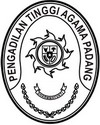 Nomor	: W3-A/           /KU.01/X/2021                                      Padang, 13 Oktober 2021Lampiran	:  1 (satu) berkasPerihal	: Usulan Revisi Anggaran DIPA Ke 5	  DIPA 005.01.401900                   Kepada Yth.		Kepala Kanwil Direktorat Jenderal PerbendaharaanProvinsi Sumatera BaratDasar HukumPeraturan Menteri Keuangan Nomor 208/PMK.02/2020 tentang Tata Cara Revisi Anggaran Tahun Anggaran 2021;DIPA Petikan Satuan Kerja Pengadilan Tinggi Agama Padang Nomor SP DIPA-005.01.2.401900/2021 tanggal 23 November 2020 kode digital stamp DS: 0082-5050-9303-7751;Bersama ini diusulkan Revisi Anggaran dengan rincian sebagai berikut :.  Tema Revisi adalah :Perubahan rencana penarikan dan / atau rencana penerimaan dalam halaman III DIPAAlasan/pertimbangan perlunya revisi :. Alasan/pertimbangan yang menyebabkan dilakukan Revisi Anggaran adalah dari sisi perubahan kebijakan;Sebagai bahan pertimbangan berupa :Matrik perubahan (semula-menjadi);ADK RKA-K/L DIPA Revisi;Surat pernyataan Tanggung Jawab Mutlak Kuasa Pengguna Anggaran;Fotocopy DIPA awal dan Petikan DIPA setelah Revisi;RKA-K/L sebelum dan sesudah RevisiDemikian kami sampaikan, atas pengesahannya diucapkan terima kasih.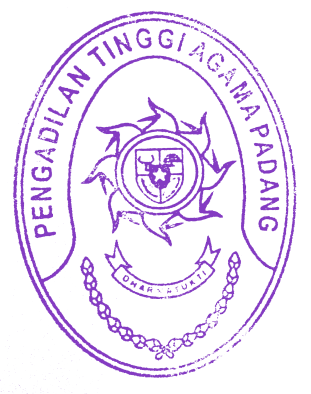 						       Wassalam,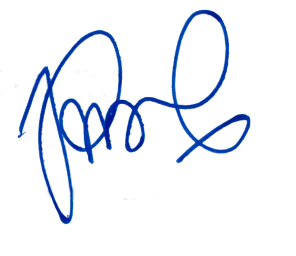 							       Kuasa Pengguna Anggaran							       IRSYADI, S.Ag, M.Ag	       NIP. 197007021996031005